АДМИНИСТРАЦИЯ КРАСНОСЕЛЬКУПСКОГО РАЙОНАПОСТАНОВЛЕНИЕ«28» сентября 2023 г.     						                     № 342-Пс. КрасноселькупО внесении изменений в постановление Администрации Красноселькупского района  от 25 февраля 2022 года № 73-ПВ целях приведения нормативного правового акта муниципального округа Красноселькупский район в соответствие с  постановлением Правительства Ямало-Ненецкого автономного округа  от 31 августа  2020 года № 1032-П «О нормах обеспечения питанием, одеждой, обувью, мягким и жестким инвентарем обучающихся в государственных образовательных организациях  Ямало-Ненецкого автономного округа и частных профессиональных образовательных организациях, находящихся на территории Ямало-Ненецкого автономного округа», руководствуясь Уставом муниципального округа Красноселькупский район Ямало-Ненецкого автономного округа, Администрация Красноселькупского района  постановляет:1. Утвердить прилагаемые изменения, которые вносятся в  постановление Администрации Красноселькупского  района  от 25 февраля 2022 года № 73-П «О нормах обеспечения питанием, одеждой, обувью, мягким и жестким инвентарем обучающихся в муниципальных образовательных организациях муниципального округа Красноселькупский район Ямало-Ненецкого автономного округа».2. 	Опубликовать настоящее постановление в газете «Северный край» и разместить на официальном сайте муниципального округа Красноселькупский район Ямало-Ненецкого автономного округа.3.	Настоящее постановление вступает в силу с момента его опубликования.Глава Красноселькупского района                                                         Ю.В. ФишерПриложениеУТВЕРЖДЕНЫпостановлением АдминистрацииКрасноселькупского районаот «28» сентября 2023 г. № 342-ПИЗМЕНЕНИЯ,которые вносятся в постановление Администрации Красноселькупского района от 25 февраля 2022 года № 73-П1. Подпункт 1.1 пункта 1 изложить в следующей редакции:«1.1. 	нормы обеспечения питанием учащихся школ-интернатов, обучающихся по очной форме обучения и детей дошкольного возраста,  проживающих в муниципальных общеобразовательных организациях муниципального округа Красноселькупский район Ямало-Ненецкого автономного округа согласно приложению № 1 к настоящему постановлению;».2. Приложение № 1 «Нормы обеспечения питанием обучающихся по очной форме обучения и проживающих в муниципальных общеобразовательных организациях муниципального округа Красноселькупский район Ямало-Ненецкого автономного округа» изложить в следующей редакции:«Приложение № 1 УТВЕРЖДЕНЫпостановлением Администрации Красноселькупского  районаот «25» февраля 2022 года № 73-П(в редакции постановления Администрации Красноселькупского районаот «28» сентября 2023 года № 342-П)НОРМЫобеспечения питанием учащихся школ-интернатов, обучающихся по очной форме обучения и детей дошкольного возраста,  проживающих в муниципальных общеобразовательных организациях муниципального округа Красноселькупский район Ямало-Ненецкого автономного округаНастоящие нормы распространяются на учащихся школ-интернатов, обучающихся по очной форме обучения и детей дошкольного возраста, проживающих в муниципальных общеобразовательных организациях муниципального округа Красноселькупский район Ямало-Ненецкого автономного округа, в случае если они являются:- учащимися и детьми дошкольного возраста родители (законные представители) которых ведут традиционный образ жизни коренных малочисленных народов Севера в муниципальном округе Красноселькупский район Ямало-Ненецкого автономного округа;-  учащимися,  окончившими обучение в  МОУ «Раттовская школа-интернат основного общего образования имени Сергея Ивановича Ирикова» и продолжившими обучение в 10-11 классах в  общеобразовательных организациях муниципального округа Красноселькупский район Ямало-Ненецкого автономного округа;- детьми-сиротами и детьми, оставшимися без попечения родителей, лицами из числа детей-сирот и детей, оставшихся без попечения родителей.Примечание.Такие продукты, как хлеб, молоко, мясо, сливочное и растительное масло, сахар, овощи, входят в меню ежедневно. Рыбу, яйцо, сыр, творог, сметану можно давать 2 - 3 раза в неделю.».№
п/пНаименование продукцииНорма на одного ребенка(при пятиразовом питании)среднесуточные наборы пищевой продукции (в нетто г, мл)Норма на одного ребенка(при пятиразовом питании)среднесуточные наборы пищевой продукции (в нетто г, мл)№
п/пНаименование продукциидошкольникиучащиеся12341.Хлеб ржаной501502.Хлеб пшеничный802003.Мука пшеничная29354.Мука картофельная335.Крупа, бобовые, макаронные изделия55756.Картофель1404007.Овощи и зелень2204708.Фрукты свежие1002709.Ягоды5010010.Соки10020011.Фрукты сухие111512.Сахар308013.Кондитерские изделия202514.Кофе (кофейный напиток)1,2415.Какао0,6216.Чай0,6217.Мясо5511018.Птица2410019.Рыба (сельдь)3715020.Субпродукты (печень, язык, сердце)254021.Молоко, кисломолочные продукты45055022.Творог407023.Сметана111524.Сыр61525.Масло сливочное216026.Масло растительное112027.Яйцо, шт.1228.Специи-229.Соль5830.Дрожжи0,51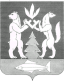 